КАРАР                                     			                            ПОСТАНОВЛЕНИЕ«01» август 2018й.                                      №8/1                    «01»  августа 2018г.Об определении специальных местдля размещения предвыборных печатных агитационных материалов кандидатов в депутаты Государственного Собрания – Курултая Республики Башкортостан шестого созыва 9 сентября 2018 года	В соответствии с пунктом 7 статьи 54 Федерального закона от 12.06.2002 № 67-ФЗ  «Об основных гарантиях избирательных прав и права на участие в референдуме граждан Российской Федерации» и частью 8 статьи 67 Кодекса Республики Башкортостан о выборахпостановляю:1. Определить следующие специальные места для размещения предвыборных печатных агитационных материалов кандидатов в депутаты Государственного Собрания – Курултая Республики Башкортостан шестого созыва 9 сентября 2018 года:у здания ООО «ЖЭУ с.Москово», с. Москово, ул. Горшкова, 17;на здании гаража ООО «Калинина», с. Москово, ул. Мира, 2/1;у здания магазина «Юлдаш», с. Имай-Утарово, ул. Куйбышева, д.49а.2. Оборудовать стендами специальные места, указанные в п.1 настоящего Постановления, не позднее 9 августа 2018 года. 3. Контроль за исполнением настоящего Постановления оставляю за собой.  Глава администрации 						Д.З.ХуснутдиновБашкортостан  РеспубликаһыДүртөйлө районы муниципаль районыныңМәскәү  ауыл  советы ауыл биләмәһе хакимиәте башлыгыКалинин урамы, 47/1й., Мәскәү ауылы, Дүртөйле районы, Башкортостан Республикаһы, 452311 Тел. (34787) 63-1-48, факс (34787) 63-149Е-mail: moskovo@ufamts.ru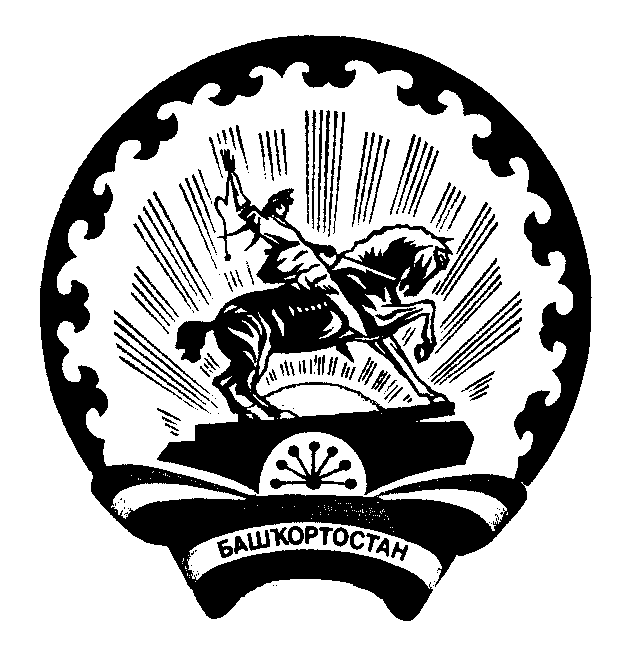 Главасельского поселенияМосковский сельсоветмуниципального районаДюртюлинский районРеспублики  БашкортостанКалинина ул., д.47/1, с. Москово, Дюртюлинский район  Республика Башкортостан, 452311Тел. (34787) 63-1-48, факс  8-347-87-63-149Е-mail: moskovo@ufamts.ru